國立臺灣科技大學公館校區校址：臺北市基隆路四段四十三號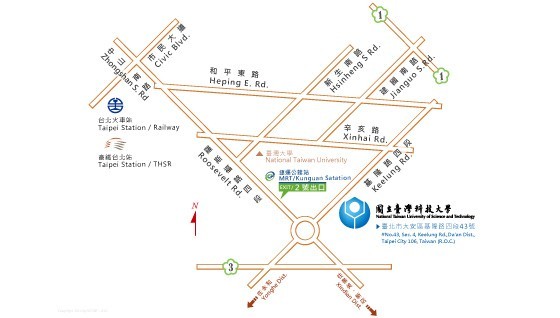 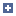 開車由中山高速公路下圓山交流道，接台北市建國南北高架道路，下辛亥路往木柵方向行駛，於辛亥路二段與基隆路交叉口（台大校園旁）右轉，過長興街後即可到達台灣科大。由北二高接台北聯絡道，於辛亥路三段與基隆路交叉口左轉，過長興街後即可到達台灣科大。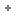 搭乘台北聯營公車搭乘聯營1、207、254、275、275副線、275區間車、650、672、673、907、綠11、棕12、敦化幹線。 搭乘國道、省道客運福和客運（板橋－基隆）、（台北－基隆）、（新店－基隆）、（德霖技術學院－基隆）。基隆客運（板橋－基隆）。指南客運、中壢客運（桃園－台北市政府），經新店、公館、六張犁 。台中客運、大有巴士（台中－台北），經龍潭、新店、六張犁、捷運市府站、松山車站 。國光客運、台聯客運、中壢客運（中壢－台北）經中永和、公館、六張犁、捷運市府站 。亞聯客運（新竹－台北），經工研院、清大、交大、竹科、龍潭、新店、捷運景美、捷運萬隆、捷運公館、新生南路、仁愛路、臺北市政府。（停靠捷運公館站，不停靠台灣科大）。豪泰客運（竹北－台北），經新竹縣政府、新竹稅捐處、一高竹北交流道站、二高竹林交流道站、新店、捷運景美、捷運萬隆、捷運公館、新生南路、捷運科技大樓、捷運大安、捷運忠孝復興、捷運忠孝敦化、捷運國父紀念館、捷運市府站。（停靠捷運公館站，不停靠台灣科大）。搭乘捷運搭乘捷運新店線：由公館站2號「銘傳國小」出口左轉，沿台大舟山路步行，於鹿鳴堂右轉，過基隆路後左行即可到達本校。或於公館站1號「水源市場」出口轉乘1、673、907、綠11、棕12直達本校。搭乘捷運文湖線：於捷運六張犁站（往公館、永和方向）轉乘1、207、672、650、基隆客運板基線直達本校。 